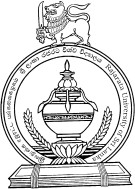 Faculty of AgricultureRajarata University of Sri LankaApplication for the Selection of a Majoring Module        ………………………………                                                                                                     …………………….       Signature of the Student                                                                                             	          DateFor Office Use OnlyRecommendation of the Selection Committee of Majoring Module:………………………………………………………………………………………………………………………………………………………………………………………………………………Student Name with Initials: …………………………………………………..……………………Registration No: …………………………………….………..Contact: mobile:……………………………………………….Email:………………………………………………………………GPA up to Year II Semester IIGPA up to Year II Semester IIGPA up to Year II Semester IIThe preference for the majoring moduleThe preference for the majoring moduleThe preference for the majoring moduleSemesterComplete/ IncompleteGPAThe preference for the majoring module that you intend to follow from Year III Semester II onwards, should be listed in order of priority. Please indicate 1 for 1st priority preference, 2 for 2nd priority preference etc.  (A minimum of three preferences should be indicated)The preference for the majoring module that you intend to follow from Year III Semester II onwards, should be listed in order of priority. Please indicate 1 for 1st priority preference, 2 for 2nd priority preference etc.  (A minimum of three preferences should be indicated)The preference for the majoring module that you intend to follow from Year III Semester II onwards, should be listed in order of priority. Please indicate 1 for 1st priority preference, 2 for 2nd priority preference etc.  (A minimum of three preferences should be indicated)Y. I S. IDepartmentMajoring ModuleOrder of PreferenceY. I S. IIAgricultural Engineering & Soil ScienceAgricultural EngineeringY. II S. IAgricultural Engineering & Soil ScienceEnvironmental Soil ManagementY. II S. IIAgricultural SystemsAgricultural Economics & ExtensionCumulative GPA up to Year II Semester IICumulative GPA up to Year II Semester IIAgricultural SystemsAgricultural Systems ManagementAnimal & Food SciencesAnimal Production & TechnologyAnimal & Food SciencesFood & Postharvest TechnologyPlant SciencesCrop SciencePlant SciencesAgricultural BiologyNote: Maximum of 25% of the total number of students of the respective batch is allowed to follow one majoring module.Note: Maximum of 25% of the total number of students of the respective batch is allowed to follow one majoring module.Note: Maximum of 25% of the total number of students of the respective batch is allowed to follow one majoring module.Compulsory Course UnitsCompulsory Course UnitsCompulsory Course UnitsCompulsory Course UnitsOptional Course UnitsOptional Course UnitsOptional Course UnitsOptional Course UnitsNo. Course CodeCourse NameNo. of CreditsNo. Course CodeCourse NameNo. of Credits1.1.2.2.3.3.4.4.5.5.6.6.7.7.8.8.Total No. of Compulsory and Optional Credits: ……………………..Total No. of Compulsory and Optional Credits: ……………………..Total No. of Compulsory and Optional Credits: ……………………..Total No. of Compulsory and Optional Credits: ……………………..Total No. of Compulsory and Optional Credits: ……………………..Total No. of Compulsory and Optional Credits: ……………………..Total No. of Compulsory and Optional Credits: ……………………..Total No. of Compulsory and Optional Credits: ……………………..Audit Course UnitsAudit Course UnitsAudit Course UnitsAudit Course UnitsNo. Course CodeCourse NameNo. of Credits1.2.